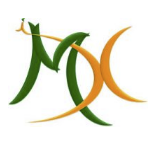 Benvolguts i benvolgudes, Ens adrecem a vosaltres per informar-vos de l’inici d’una activitat formativa dirigida a les famílies de l’Institut Margarida Xirgu. Les activitats començaran el 12 d’abril de forma presencial a les instal·lacions de l’institut.Conversa en català: aprendre a parlar català amb una metodologia pràctica i amena per millorar la comprensió del català i saber comunicar-nos a un nivell bàsic. L’horari serà els Dilluns de 17 a 18:30h.Informàtica i internet: aprendre a fer servir l’ordinador i a navegar per internet per a qüestions bàsiques de la vida quotidiana. L’horari serà els Dimecres de 17 a 18:30h.
El cost de l’activitat està subvencionada per l’institut i per tant tindrà un cost de 0€ persones que hi participin.INSCRIPCIONS FINS 7 d’ABRILNom i cognom:Curs del fill/a:Telèfon de contacte:Conversa en català	         (Dilluns de 17 a 18:30h)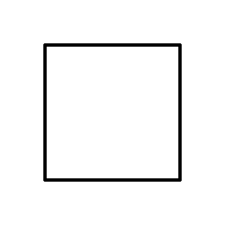 Informàtica i internet       (Dimecres  de 17 a 18:30h)SignaturaL’Hospitalet de Llobregat, _____ de ___________ de 2021Aquesta inscripció s'haurà de deixar en la consergeria de l'Institut.Bienvenidos y bienvenidas,Nos dirigimos a vosotros para informaros del inicio de una actividad formativa dirigida a las familias del Instituto Margarida Xirgu. Las actividades empezarán el 12 de abril de forma presencial en las instalaciones del instituto.Conversación en catalán: aprender a hablar catalán con una metodología práctica y amena para mejorar la comprensión del catalán y saber comunicarnos a un nivel básico. El horario será los lunes de 17 a 18:30h.Informática e internet: aprender a usar el ordenador y a navegar por internet para cuestiones básicas de la vida cotidiana. El horario será los miércoles de 17 a 18:30h.El coste de la actividad está subvencionada por el instituto y por tanto tendrá un coste de 0€ para las personas que participen.INSCRIPCIONES HASTA EL 7 DE ABRILNombre y Apellido:Curso de hijo/a:Teléfono de contacto:Conversación en catalán  (Lunes de 17 a 18:30h)Informática e internet       (Miércoles  de 17 a 18:30h)FirmaL’Hospitalet de Llobregat, _____ de ___________ de 2021Esta inscripción se deberá dejar en la conserjería del Instituto.